LAPORAN KONSEP JARINGAN[Praktikum 07]  NAT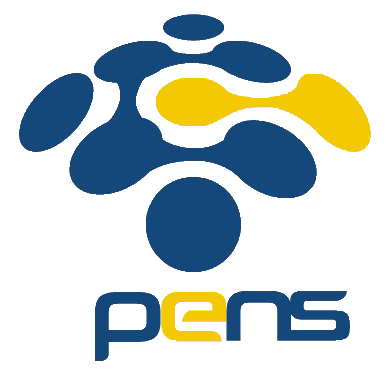 Disusun Oleh:Aldow Fan Dzikri (NRP. 3121500022)2 D3 ITADosen Pengampu:Fitri Setyorini ST. M.ScPROGRAM STUDI D3 TEKNIK INFORMATIKADEPARTEMEN TEKNIK INFORMATIKA DAN KOMPUTERPOLITEKNIK ELEKTRONIKA NEGERI SURABAYA 2022Konfigurasi NAT di Packet TracerKonfigurasi NAT StaticGambar topologi jaringan 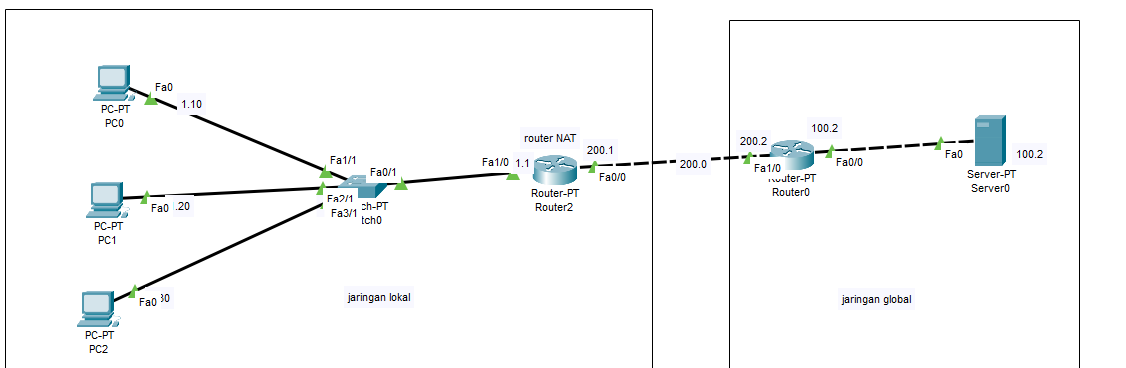 Setting nat static di NAT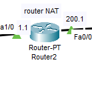 Berikut konfigurasi router NAT untuk mengeset nat static:Router#config termRouter(config)#ip nat inside source static 192.168.1.10 200.200.200.10 Router(config)# ip nat inside source static 192.168.1.20 200.200.200.20 Router(config)# ip nat inside source static 192.168.1.30 200.200.200.30Setting nat inside dan outside di interface NATBerikut konfigurasi router NAT untuk mengeset nat inside dan outside di interface NAT:Router(config)#int fa0/0Router(config-if)#ip nat outside Router(config-if)#exitRouter(config)#int fa1/0Router(config-if)#ip nat insideRouter(config-if)#exitSetting default route di NATBerikut konfigurasi router NAT untuk mengeset default route di NAT:Router# config termRouter(config)#ip route 0.0.0.0 0.0.0.0 200.200.200.2 Router(config)#exitRouter# show ip route 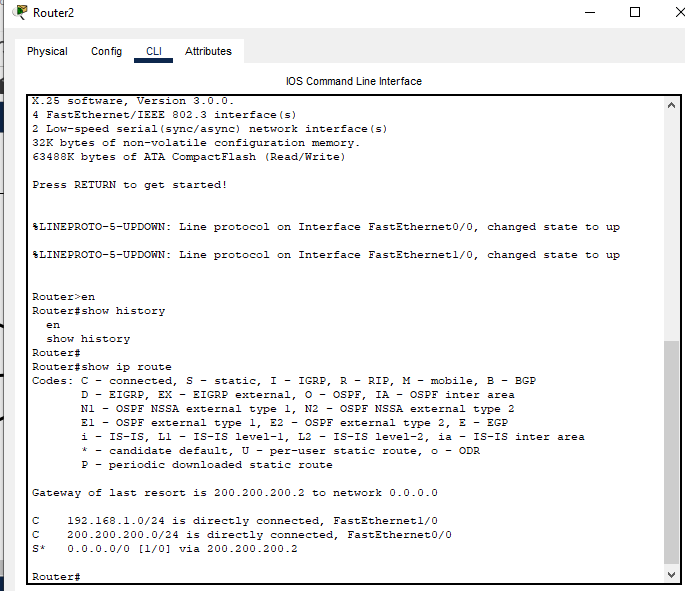 Hasil Ping dari PC0,1,2 -> server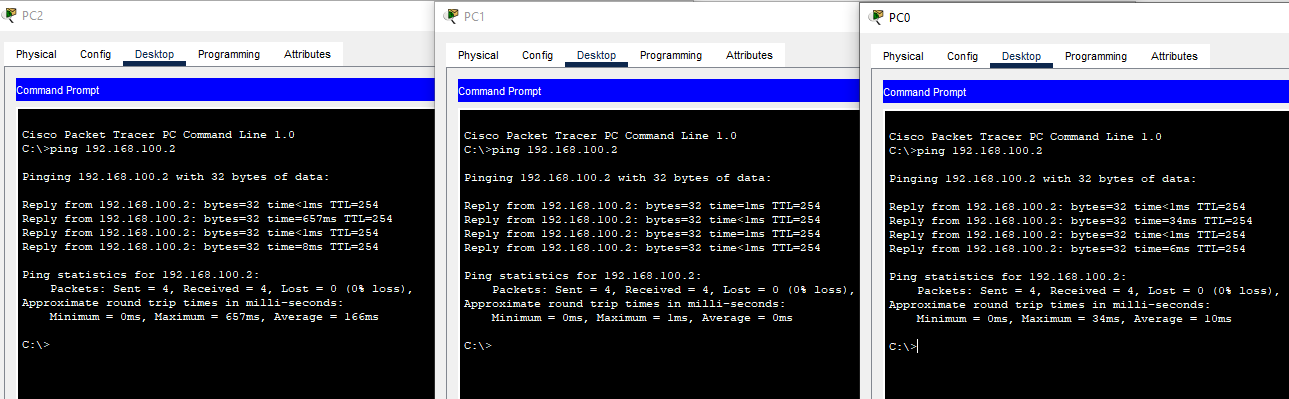 Hasil show ip route di NAT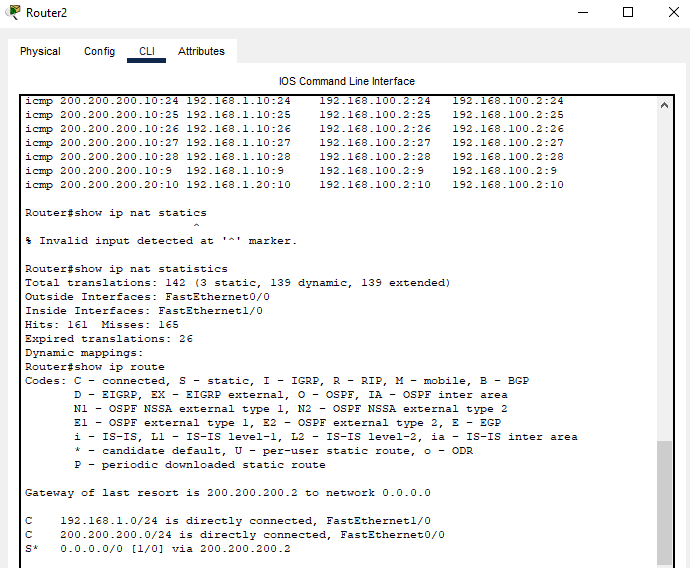 Hasil show ip nat translations dan show ip nat statistics di NAT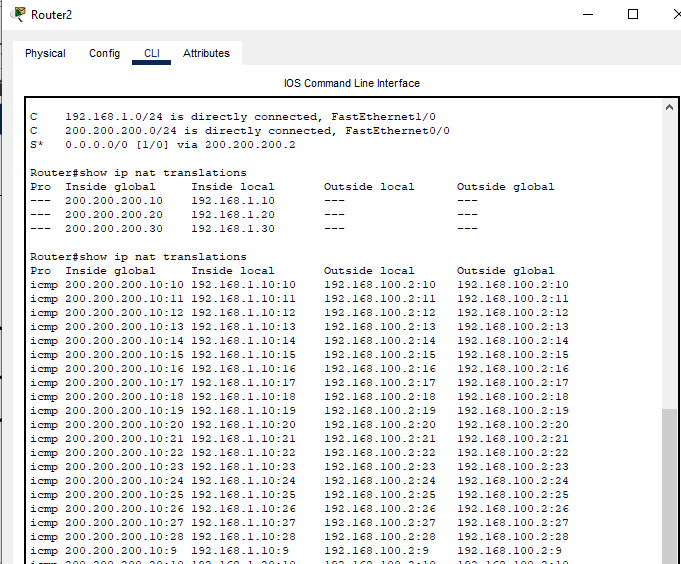 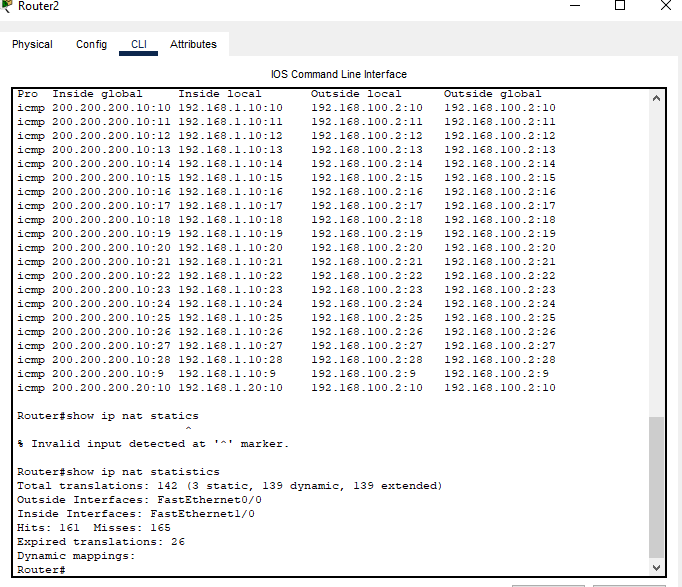 Save file anda dengan nama : static-nat.pkt. File ini dikumpulkan beserta laporanFile .pkt yang menyatakan topology diatas dapat diunduh melalui link berikut:https://drive.google.com/drive/folders/15m2iC-7LypaeMtwgUIsnxipyaW_I3Itu*nama file .pkt => configStaticNAT.pktKonfigurasi NAT DynamicGambar topologi jaringan 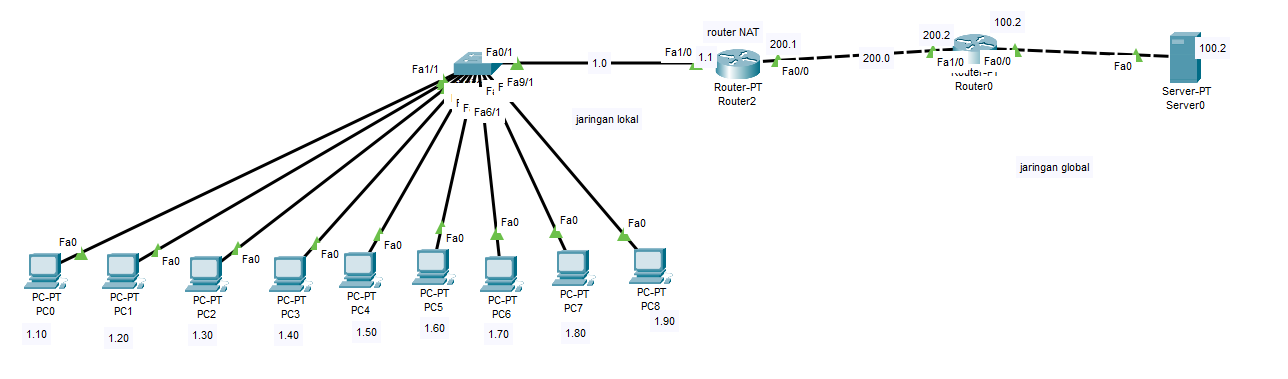 Setting NAT (access-list,pool,nat dinamis, nat inside dan nat outside) Router(config)# access-list 1 permit 192.168.1.0 0.0.0.255Router(config)# ip nat pool FILTER 200.200.200.10 200.200.200.11 netmask 255.255.255.0Router(config)# ip nat inside source list 1 pool FILTERRouter(config)#int fa0/0Router(config-if)#ip nat outside Router(config-if)#exitRouter(config)#int fa1/0Router(config-if)#ip nat insideRouter(config-if)#exitSetting default route di NATRouter(config)#ip route 0.0.0.0  0.0.0.0  200.200.200.2Router(config)#exitRouter#show ip route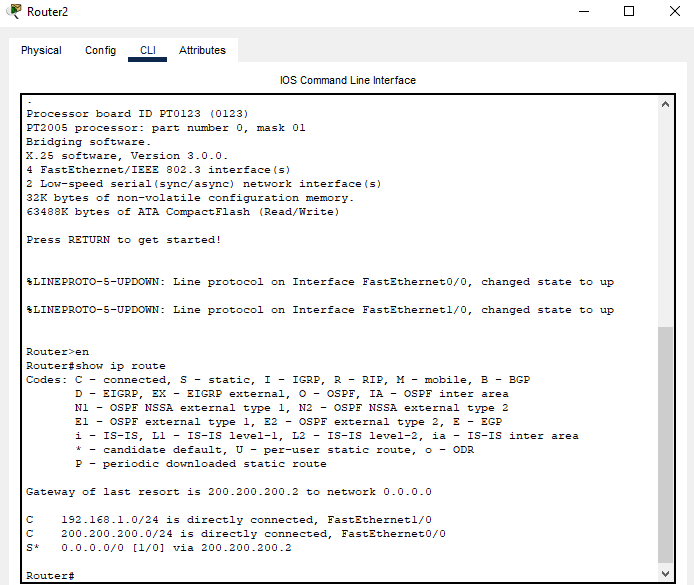 Hasil Ping dari PC0,1,2..8 -> server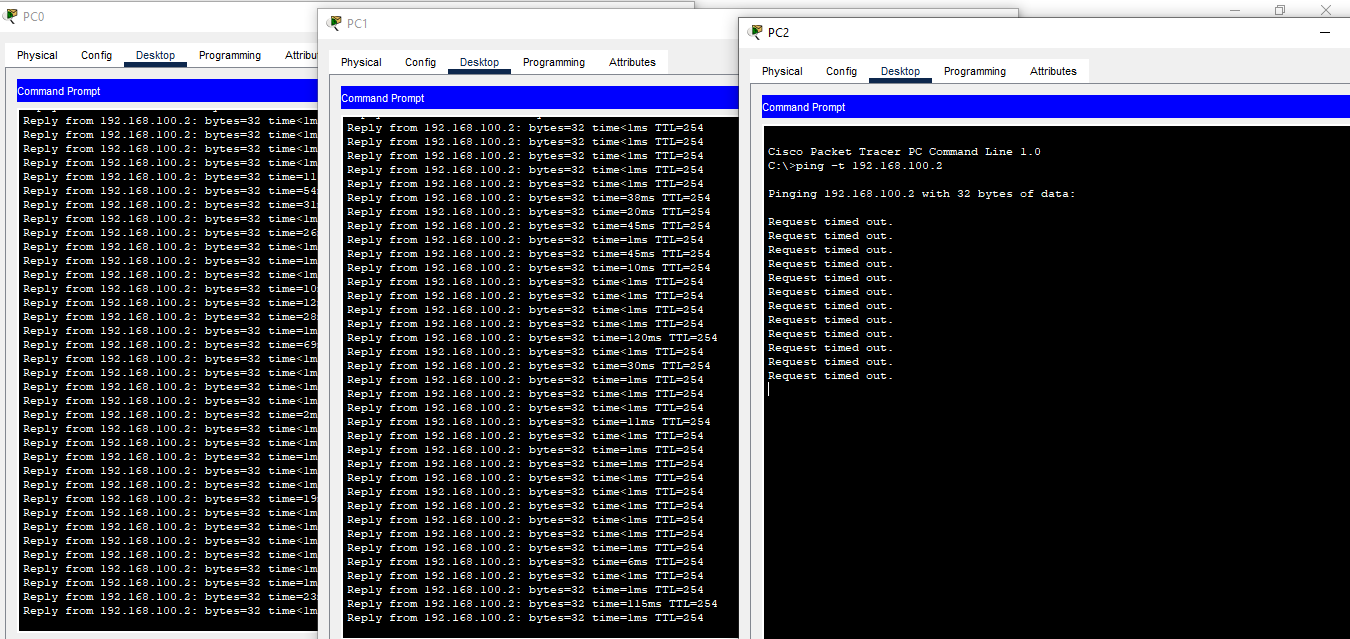 Hasilnya saat dilakukan ping yang berhasil hanya dua pc yang lain gagal, hal ini dikarenakan ip local yang ditranslasi ke ip global hanya dua saja.Hasil show access-lists 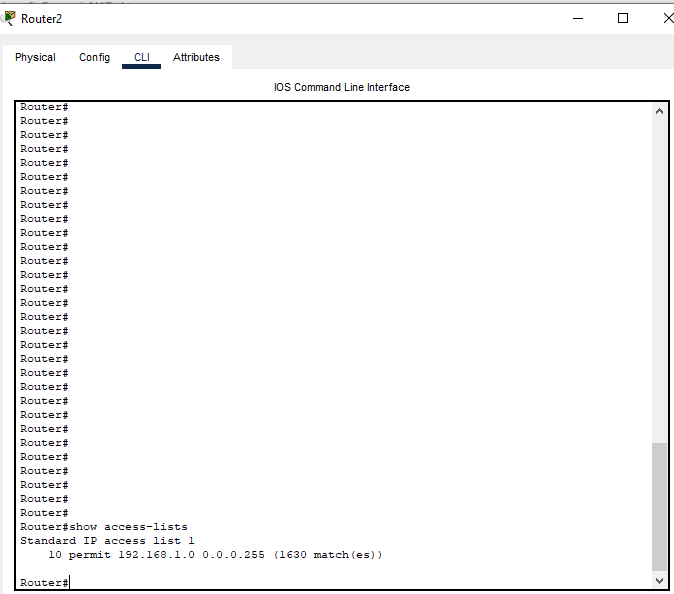 Hasil show ip route di NAT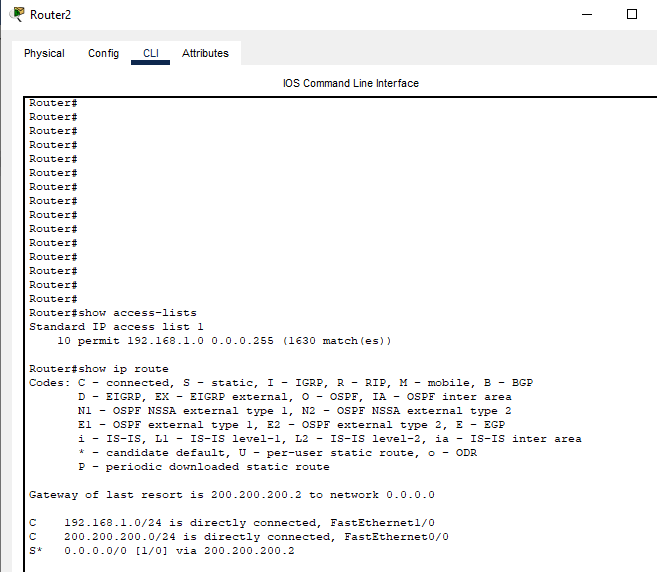 Hasil show ip nat translations dan show ip nat statistics di NAT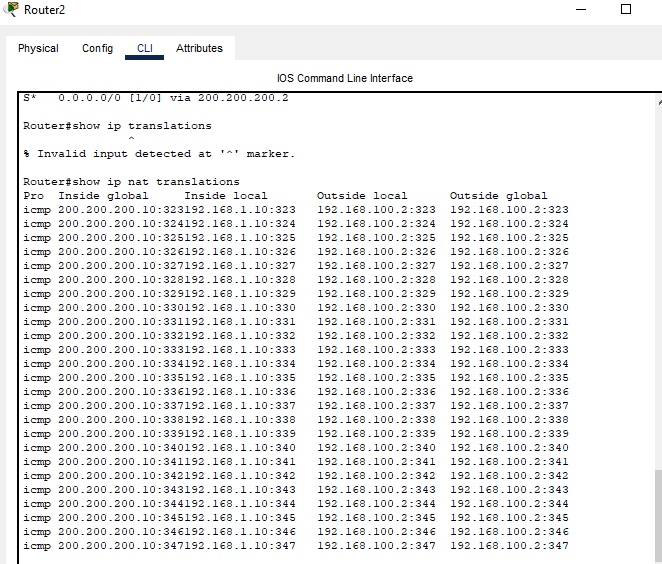 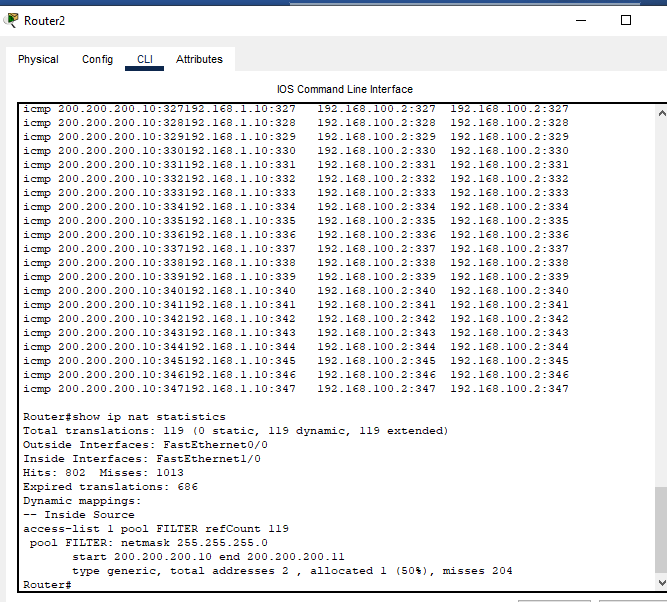 Save file anda dengan nama : dynamic-nat.pkt. File ini dikumpulkan beserta laporanFile .pkt yang menyatakan topology diatas dapat diunduh melalui link berikut:https://drive.google.com/drive/folders/15m2iC-7LypaeMtwgUIsnxipyaW_I3Itu*nama file .pkt => configDynamicNAT.pktKonfigurasi PATGambar topologi jaringan 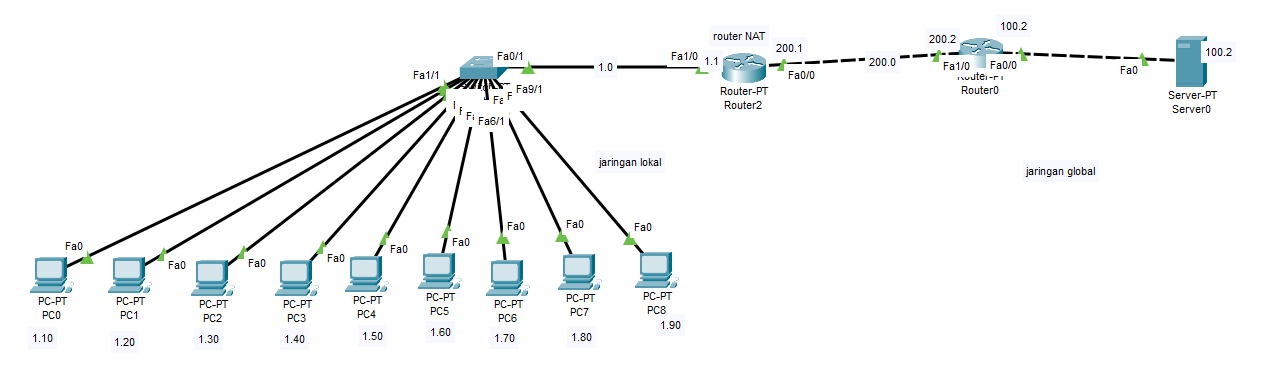 Setting access-list di router NATRouter#conf tRouter(config)#access-list 1 permit 192.168.1.0 0.0.0.255Membuat pool di router NATRouter(config)# ip nat pool BLOCK 200.200.200.10 200.200.200.11 netmask 255.255.255.0Konfigurasi NAT Overload / PATRouter(config)# ip nat inside source list 1 pool BLOCK overloadSetting nat inside dan outsideRouter(config)#int fa0/0Router(config-if)#ip nat outside Router(config-if)#exitRouter(config)#int fa1/0Router(config-if)#ip nat insideRouter(config-if)#exitSetting default route di router NATRouter(config)# ip route 0.0.0.0 0.0.0.0 200.200.200.2 Ping ke Server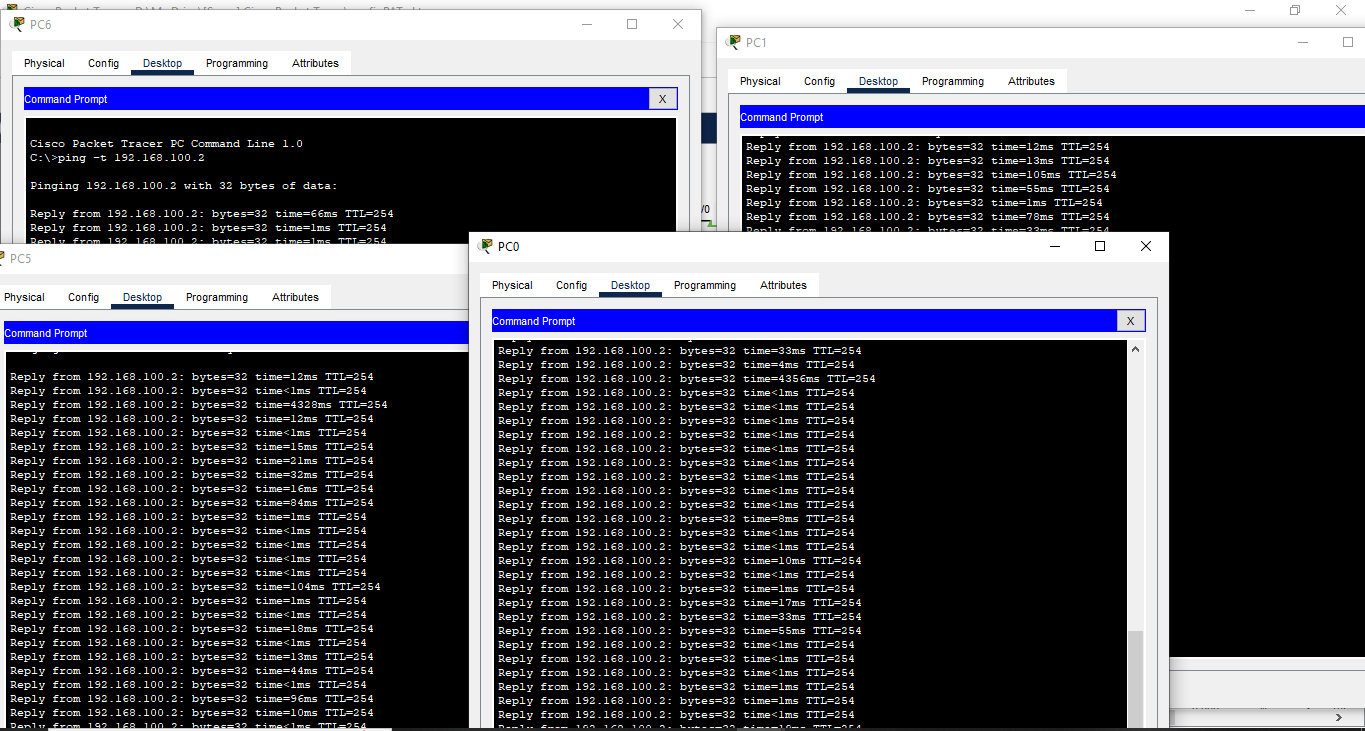 Hasilnya saat semua pc ping ke server maka hasilnya berhasil semua, hal ini karena semua ip local ditranslasi ke satu ip global secara dinamis.Checking NAT 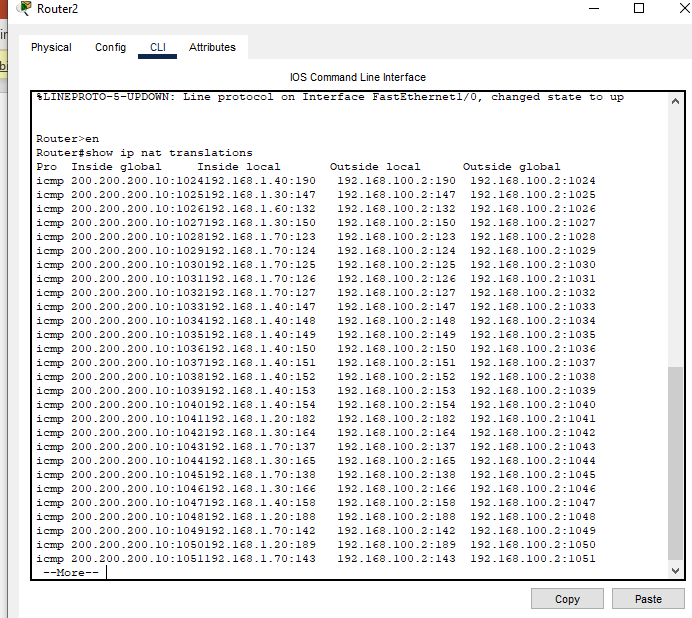 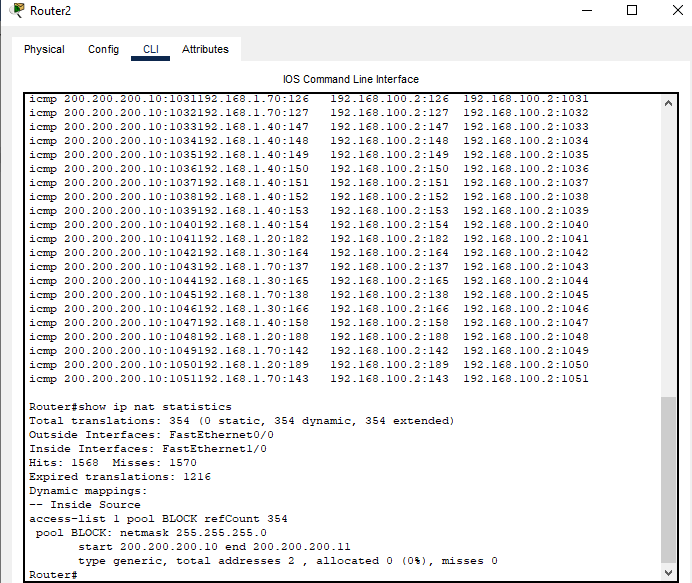 Save konfigurasi RouterFile .pkt yang menyatakan topology diatas dapat diunduh melalui link berikut:https://drive.google.com/drive/folders/15m2iC-7LypaeMtwgUIsnxipyaW_I3Itu*nama file .pkt => configPAT.pktKonfigurasi Port Address TranslatorLangkah awal1. Login ke Mikrotik2. Reset dulu konfigurasi mikrotik anda 3. Konekkan port 1 ke LAN anda4. Konekkan port 2/3/4 ke PC anda. Cukup pilih satu saja.      Disini digunakan port 2, namun anda bebas memilih port lain selain port 1Set DHCP ClientKarena LAN menggunakan DHCP, maka mikrotik harus diset sebagai DHCP Client Klik IPKlik DHCP Client Klik + di Tab DHCP ClientPada New DHCP Client, pilih interface : ether1Klik ApplyKlik OKPort1 akan mengambil nomor IP dari DHCP Server. Nampak port1 menggunakan IP 192.168.44.191/24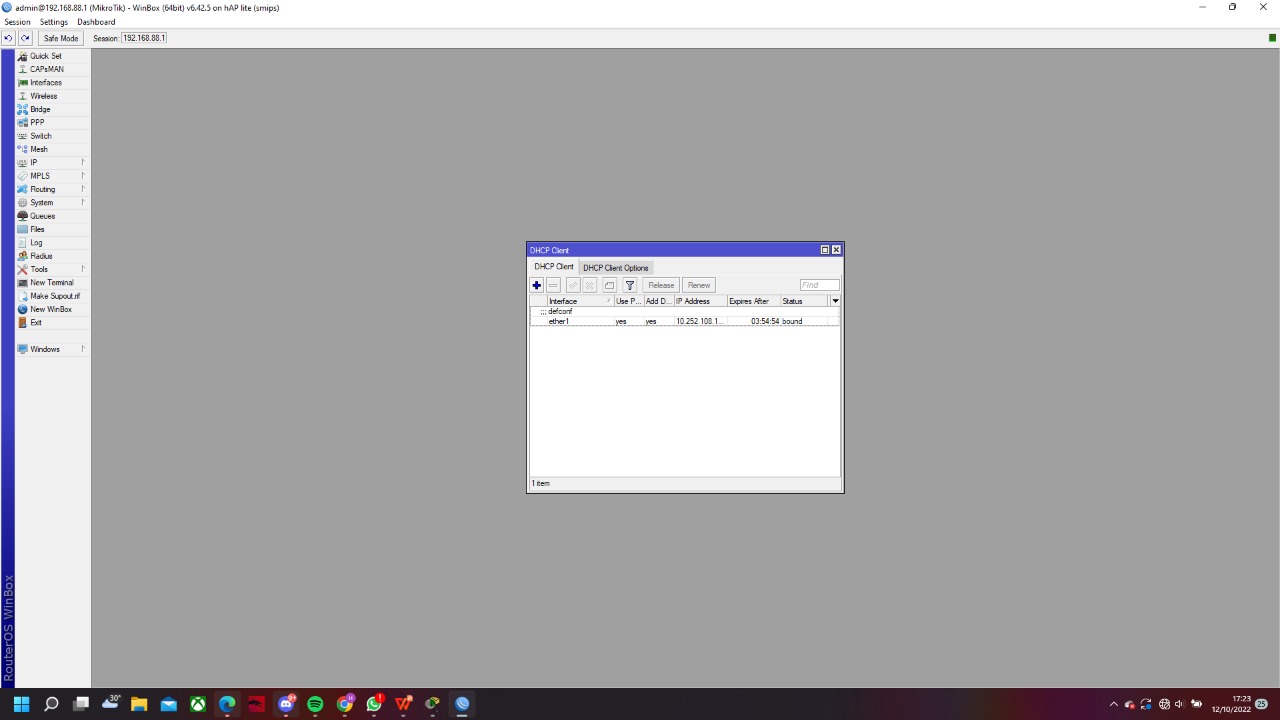 2. Set IP Address di Port2/3/4Klik IPKlik AddressesPada Address List, klik +Untuk Address, masukkan nomor IP untuk port yang terkoneksi ke PC.    Address : 192.168.254.1/24Klik ApplyBegitu anda mengklik Apply, nomor network akan tertulis otomatisMasukkan interface yang digunakan untuk konek ke PC. Di contoh digunakan port 2. Sesuaikan port, jika anda menggunakan port yang berbedaKlik OKDi Address List, anda dapat mengecek bahwa mikrotik anda telah diset dengan nomor IP baru di  port 2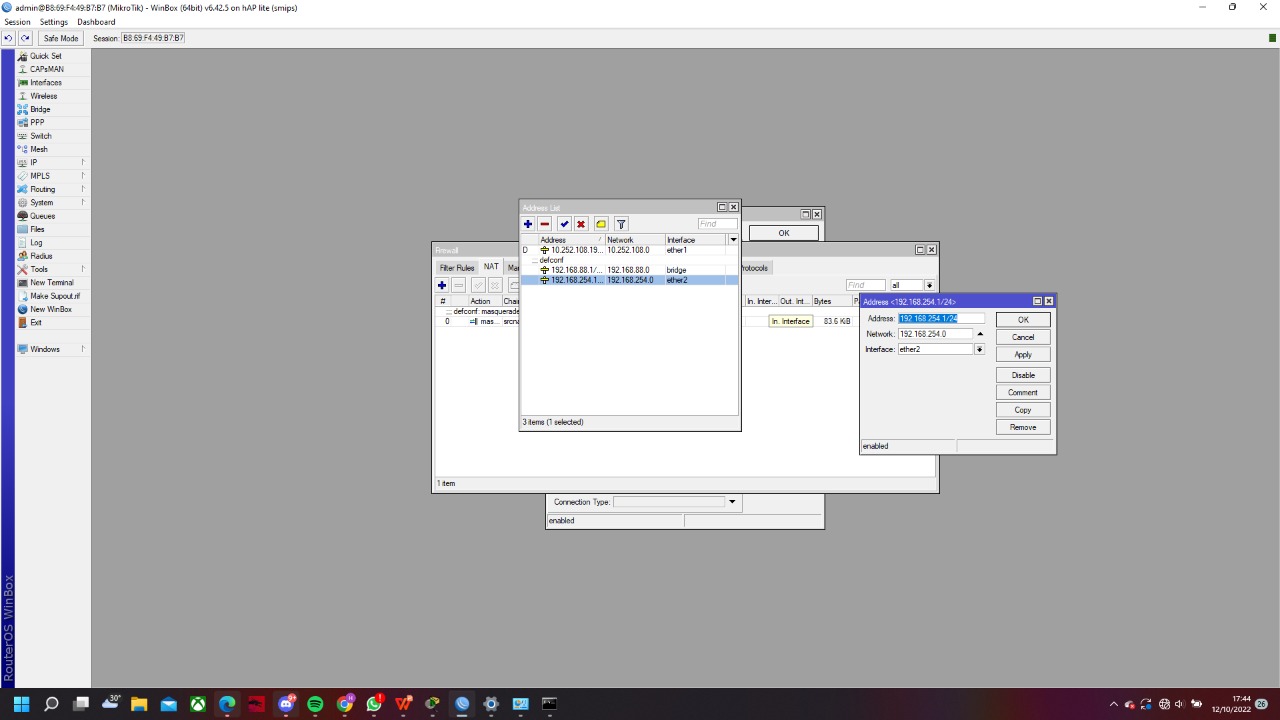 3. Konfigurasi SNATPda dasarnya mikrotik telah mengeset SNAT secara defaultJika anda ingin membuat SNAT sendiri, pastikan anda telah melakukan setting dengan cara berikut Klik IPKlik FirewallBuka Tab NAT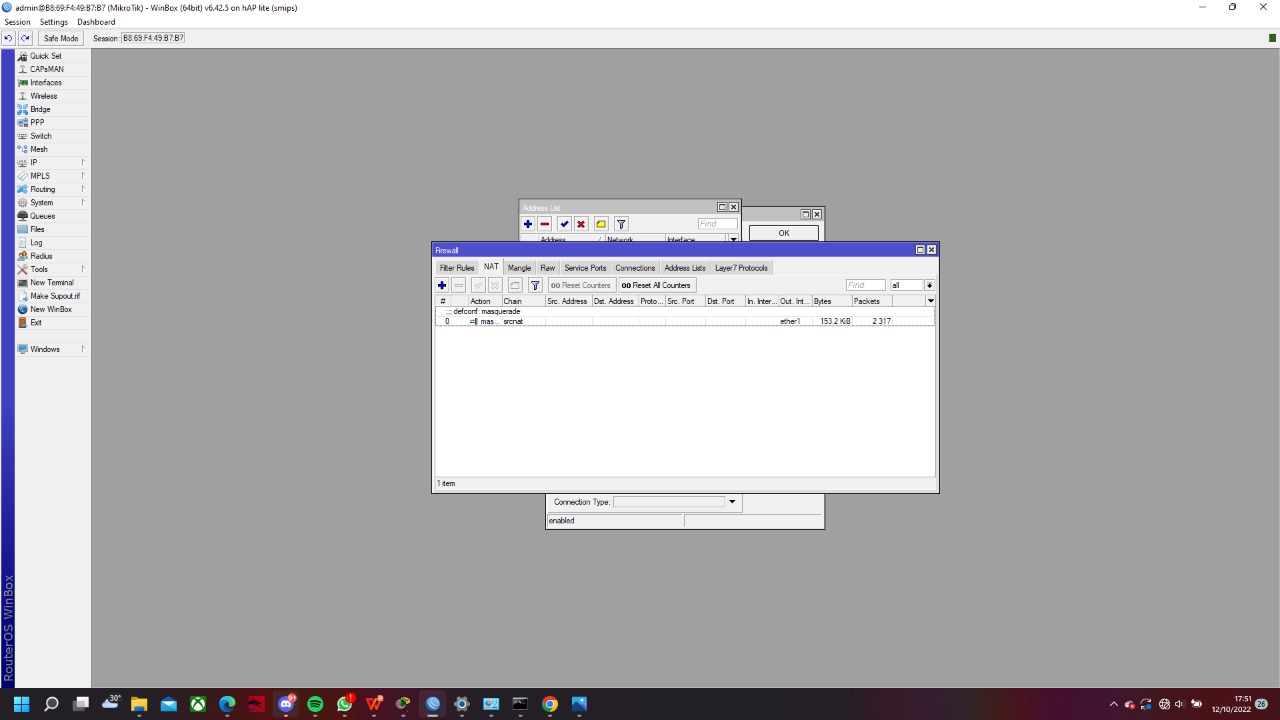 Klik srcnat jika telah adaJika belum klik +Pada Tab General    Cek    Chain : srcnat   Out Interface : ether1   Klik Apply dan Klik OKPada Tab Action    Action: Masquarade   Klik Apply dan Klik OK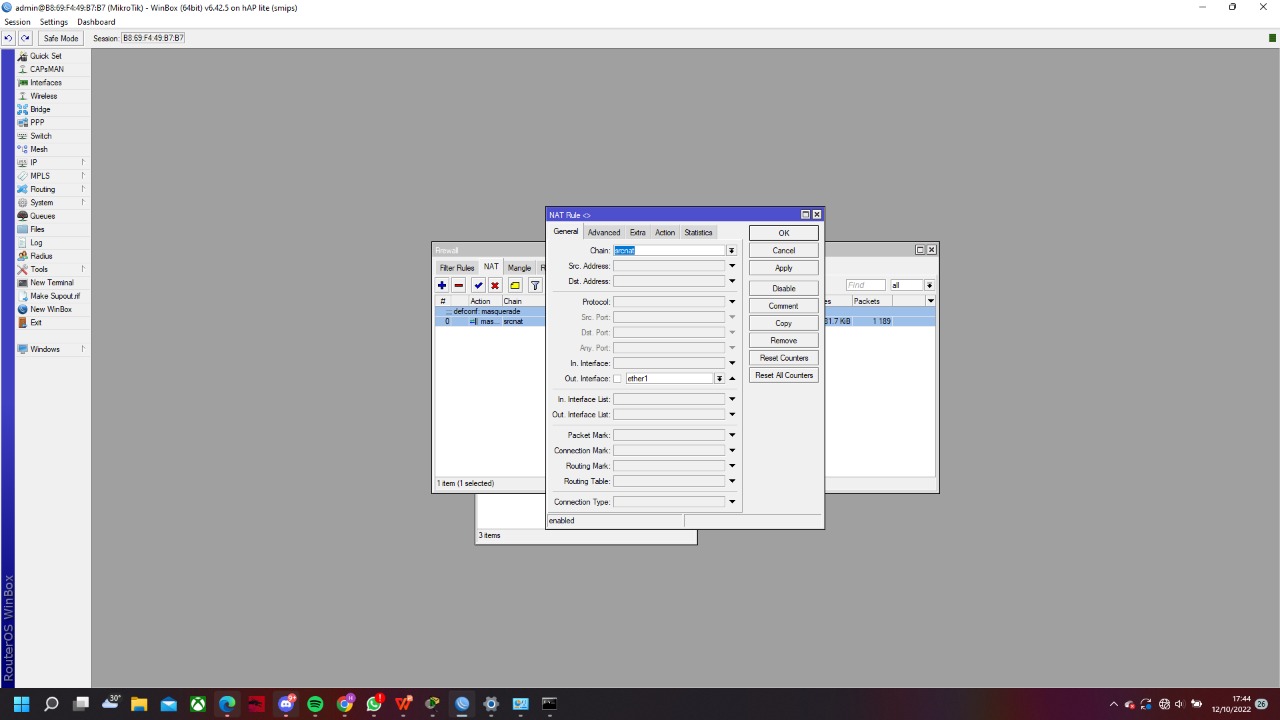 4. Setting TCP/IP di PCKarena kita menggunakan setting IP secara static, maka kita harus memasukkan IP, netmask, gateway dan DNSDi PC, buka Settings,  klik Change Adapter Options di Advance Network SettingsKlik EthernetPada tab Ethernet Status, klik PropertiesKlik Internet Protocol Version 4 (TCP/IPv4)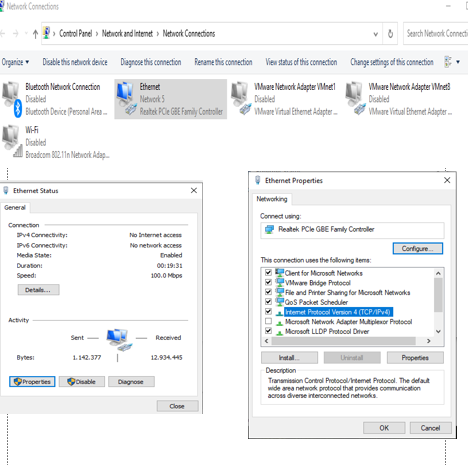 Masukkan parameter TCP/IP yang diperlukan IP AddressSubnetmaskDefault gatewayPreferred DNS ServerAlternate DNS Server Klik OK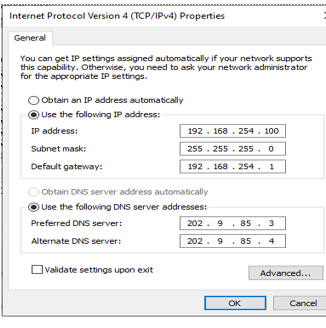 5. Cek ipconfig/all di PCLakukan Ipconfig untuk mengecek parameter TCP/IP yang baru kita masukkan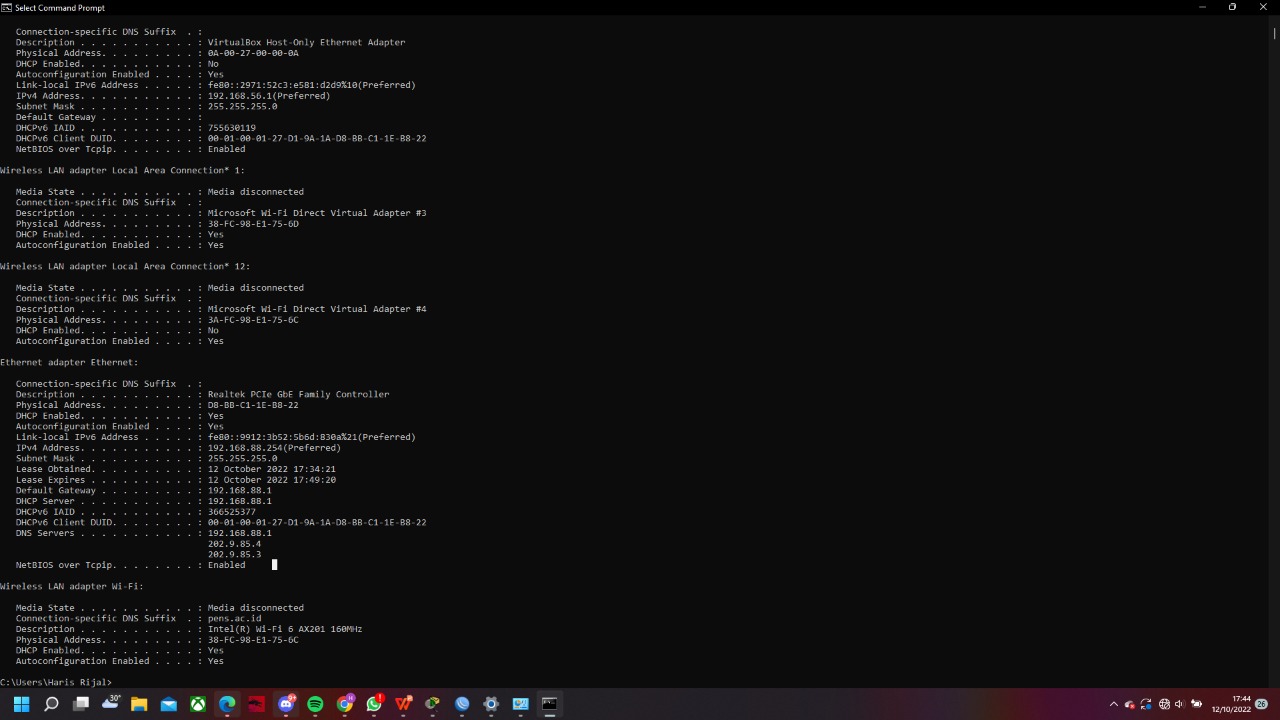 6. Kosongkan cache dan history Browser7. Testing di PC dengan membuka WebSekarang buka website local PENSMisal www.pens.ac.id dan lecturer.pens.idJika berhasil, berarti snat anda telah berhasil 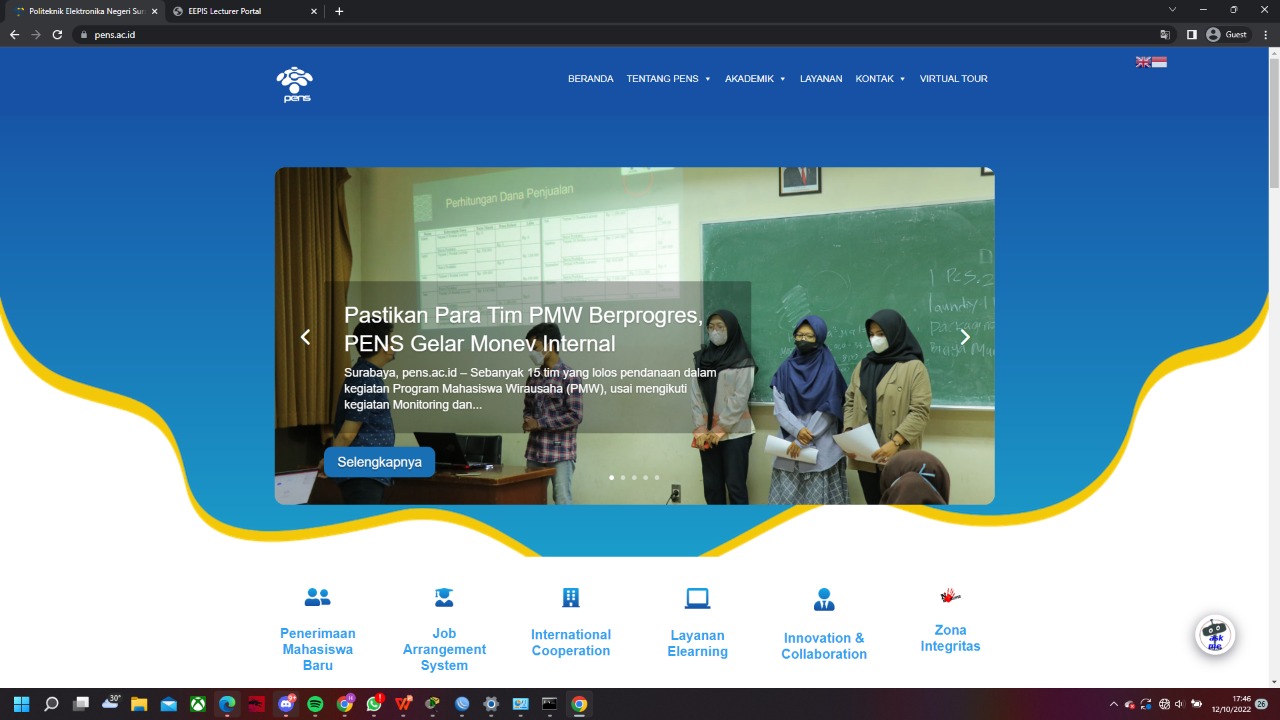 